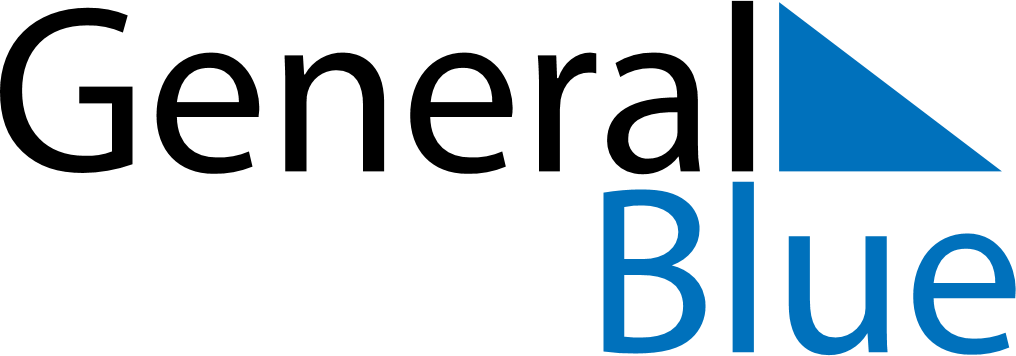 2027 – Q2Liechtenstein  2027 – Q2Liechtenstein  2027 – Q2Liechtenstein  2027 – Q2Liechtenstein  2027 – Q2Liechtenstein  AprilAprilAprilAprilAprilAprilAprilMONTUEWEDTHUFRISATSUN123456789101112131415161718192021222324252627282930MayMayMayMayMayMayMayMONTUEWEDTHUFRISATSUN12345678910111213141516171819202122232425262728293031JuneJuneJuneJuneJuneJuneJuneMONTUEWEDTHUFRISATSUN123456789101112131415161718192021222324252627282930May 1: Labour DayMay 6: Ascension DayMay 7: FeiertagsbrückeMay 9: Mother’s DayMay 16: PentecostMay 17: Whit MondayMay 27: Corpus ChristiMay 28: Feiertagsbrücke